Bērna psihofizioloģiskās attīstības pārskats4. Vecums __________________5. Saskarsmes raksturojums:⬜ grūtības saskarsmē ar vienaudžiem⬜ grūtības saskarsmē ar pieaugušajiem⬜ patīk būt līderim⬜ patīk pakļauties citiem bērniem⬜ dod priekšroku spēlēm vienatnē⬜ citas ______________________________________________________6. Bērna attīstība:⬜ atbilst vecumposmam                          ⬜ neatbilst vecumposmam7. Bērna izglītība:8. Bērna sekmes:17. Tikšanās reižu biežums ar bioloģisko ģimeni:18. EKOKARTE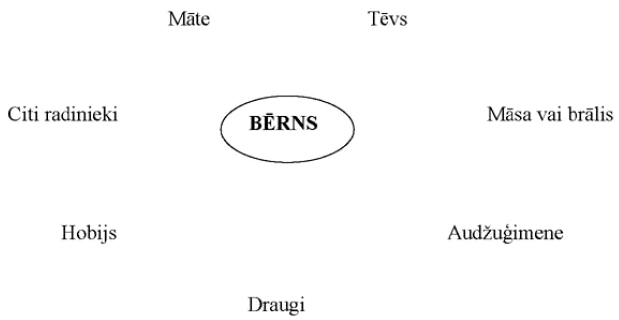 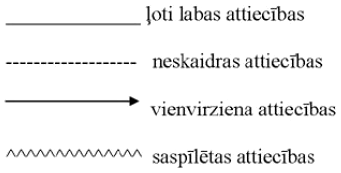 Piezīme. Dokumenta rekvizītus "datums" un "paraksts" neaizpilda, ja elektroniskais dokuments ir sagatavots atbilstoši normatīvajiem aktiem par elektronisko dokumentu noformēšanu.1. Bērna vārds, uzvārds2. Personas kods-3. Dzimumssiev. ⬜vīr. ⬜⬜ bērnudārzs⬜ apmeklē⬜ neapmeklē⬜ skola⬜ apmeklē⬜ neapmeklē⬜ neapmierinošas⬜ apmierinošas⬜ vidējas⬜ labas⬜ teicamasPapildu informācija9. Bērna sasniegumi10. Bērna grūtības11. Bērna uzvedība12. Bērna veselības stāvoklis13. Brīvā laika pavadīšana14. Bērna intereses un prasmes15. Identificētās bērna problēmas16. Bērna attiecības ar bioloģisko ģimeni⬜ reizi nedēļā⬜ reizi mēnesī⬜ reizi trijos mēnešos⬜ reizi pusgadā⬜ cits variants19. Pārskats sastādīts par laikposmu nolīdzPārskata sastādītājs (audžuvecāks)(vārds, uzvārds)AdreseDatumsParaksts